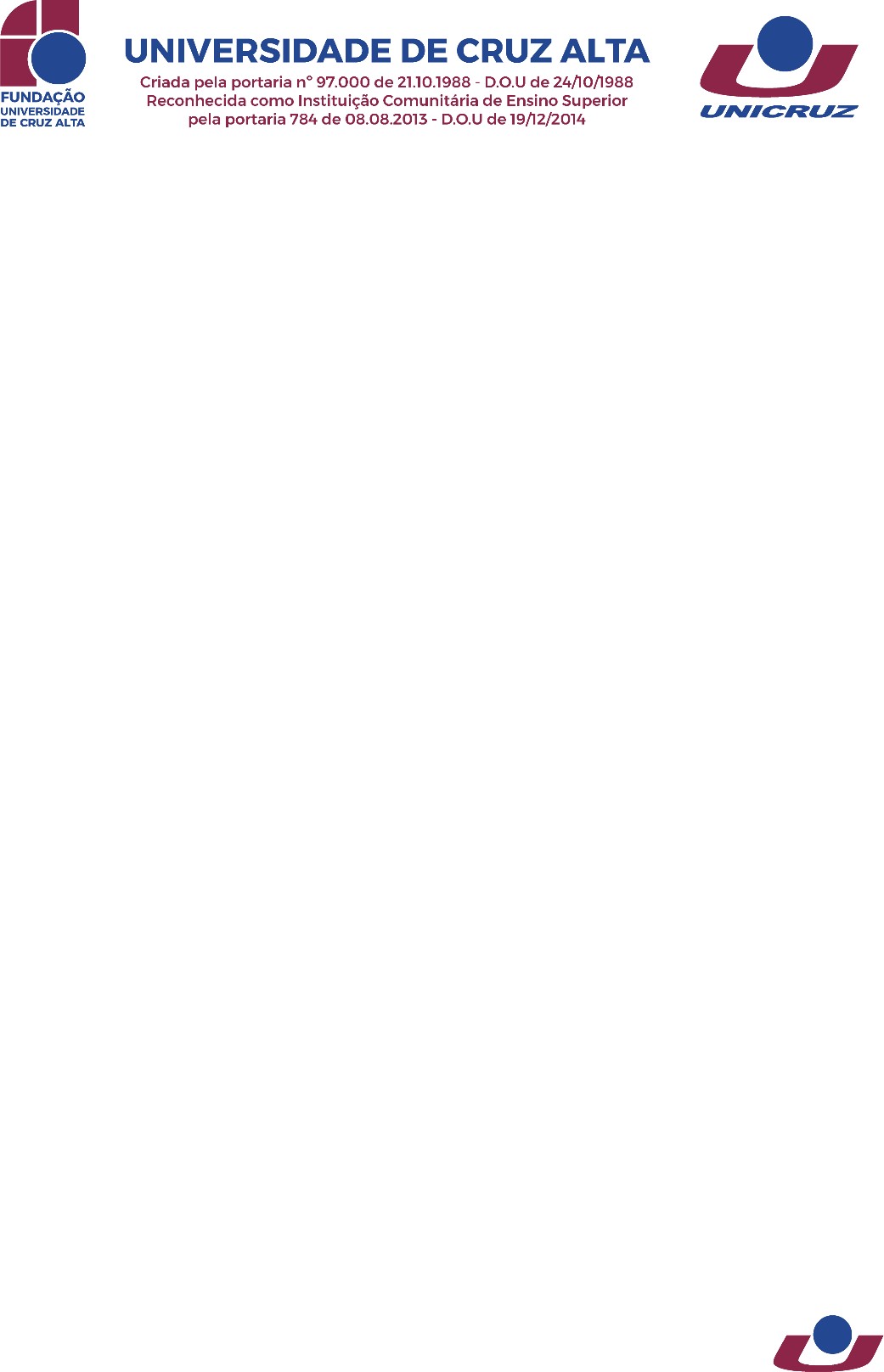 VIII Simpósio de Práticas Socioculturais; VI Encontro de Movimentos Sociais; IV Mostra de Trabalhos em Práticas Socioculturais; e III Encontro de Egressos do Programa de Pós- Graduação em Práticas Socioculturais e Desenvolvimento Social. Também integram o evento, nesta edição, por coincidirem as datas e temas, a Semana da Consciência Negra, a Mostra de Bonecas/os de Inspiração Afro, a Mostra de Fotografias sobre Igualdade Étnica e Diversidade, a Mostra de Desenhos e Pinturas, e o IX Encontro de Comunidades Quilombolas.Assessoria de EventosFone: (55) 3321-1600 Ramal: 2600 E-mail: eventos@unicruz.edu.brCampus Universitário Dr. Ulysses Guimarães - Rodovia Municipal Jacob Della Méa, km 5.6Promoção:Programa de Pós-Graduação em Práticas Socioculturais e Desenvolvimento SocialAssessoria de EventosFone: (55) 3321-1600 Ramal: 2600 E-mail: eventos@unicruz.edu.brCampus Universitário Dr. Ulysses Guimarães - Rodovia Municipal Jacob Della Méa, km 5.6Data / períodoProgramaçãoMinistrante17/11/202119h às 22h30min Transmissão: Google Meet e canal UnicruzPlay (Youtube)Semana da Consciência Negra Conferência de abertura:O negro camponês: uma reflexão sobre racismo ambiental e as políticas de desenvolvimentorural no BrasilDra. Sirlei de Lourdes LauxenConferencista: Dra. Milena Silvester Quadros, professora do Instituto Federal - Campus ViamãoMediação: Dra. Elizabeth Fontoura Dorneles e Cinara Dorneles Machado (Cáritas Diocesana de Cruz Alta)18/11/202114h30min às 17h19h às 22h30min Transmissão: Google Meet e Unicruz PlayAtividade presencial:Momento Cultural com o Painel sobre O Continente I, de Erico Verissimo: uma visão social e culturalSimpósio de Práticas SocioculturaisConferência de abertura:Igualdade étnica e diversidade  na sociedade contemporâneaPainelistas:- Profª Drª Carla Rosane da Silva Tavares Alves;- Prof. Dr. Antonio Escandiel de Souza- Doutorando Fernando Martins Ferreira- Mestranda Marcelli Oliveira Valério- Mestrando João Pedro de Carvalho SilvelloConferencista: Rodrigo Diaz de Vivar y Soler, professor da Universidade Regional de Blumenau - FURB Mediação: Dra. Sirlei de Lourdes Lauxen, Dra. Solange Beatriz Billig Garces e Dra. Elizabeth Fontoura Dorneles19/11/20218h30min às 11h30minApresentações de trabalhos na IV Mostra de  Trabalhos em Práticas SocioculturaisApresentadores de comunicações Coordenação: Dr. Fábio César Junges e Dr.Tiago Anderson Brutti19/11/202114h às 17h30minMostra de Fotografias sobre Igualdade Étnica    e DiversidadeMostra de Bonecas/os de Inspiração AfroMostra de Desenhos e PinturasVI Encontro de Movimentos SociaisIX Encontro de Comunidades Quilombolas Tema: Alimentos com história e afetividadeCuradoria: Dra. Elizabeth Fontoura Dorneles e Ma. Cinara Dorneles Machado (Cáritas Diocesana de Cruz Alta)Curadoria: Dra. Vaneza Cauduro Peranzoni, Dra. Maria Aparecida  Santana Camargo eDra. Vânia Maria Abreu de OliveiraCuradoria: Dra. Maria Aparecida    Santana Camargo, Dra. Vaneza Cauduro Peranzoni eDra. Vânia Maria Abreu de OliveiraAssociações da Comunidade Afro-brasileira, e Escolas de Samba de Cruz Alta e região, Associação dos Funcionários da UNICRUZComunidades Quilombolas Mediação: Dra. Elizabeth Fontoura Dorneles,Dra. Sirlei de Lourdes Lauxen e Cinara Dorneles Machado (Cáritas Diocesana de Cruz Alta)19/11/202119h às 22hIII Encontro de Egressos do PPGPSDS e lançamento de livrosRoda de Conversas sobre Igualdade Étnica e    Diversidade com a participação da comunidade e dos alunos de graduação e de  pós-graduaçãoMediação: Dra. Solange Beatriz Billig Garces, Dra. Sirlei de Lourdes Lauxen,  Dra. Vânia Maria Abreu de Oliveira, Dra. Denise Tatiane Girardon dos Santos20/11/20219h às 12hEncontro de Comunidades Quilombolas, com    eventual visitação se as condições epidemiológicas permitirem.Mediação: Dra. Elizabeth Fontoura Dorneles e
Ma. Cinara Dorneles Machado (Cáritas Diocesana de Cruz Alta)